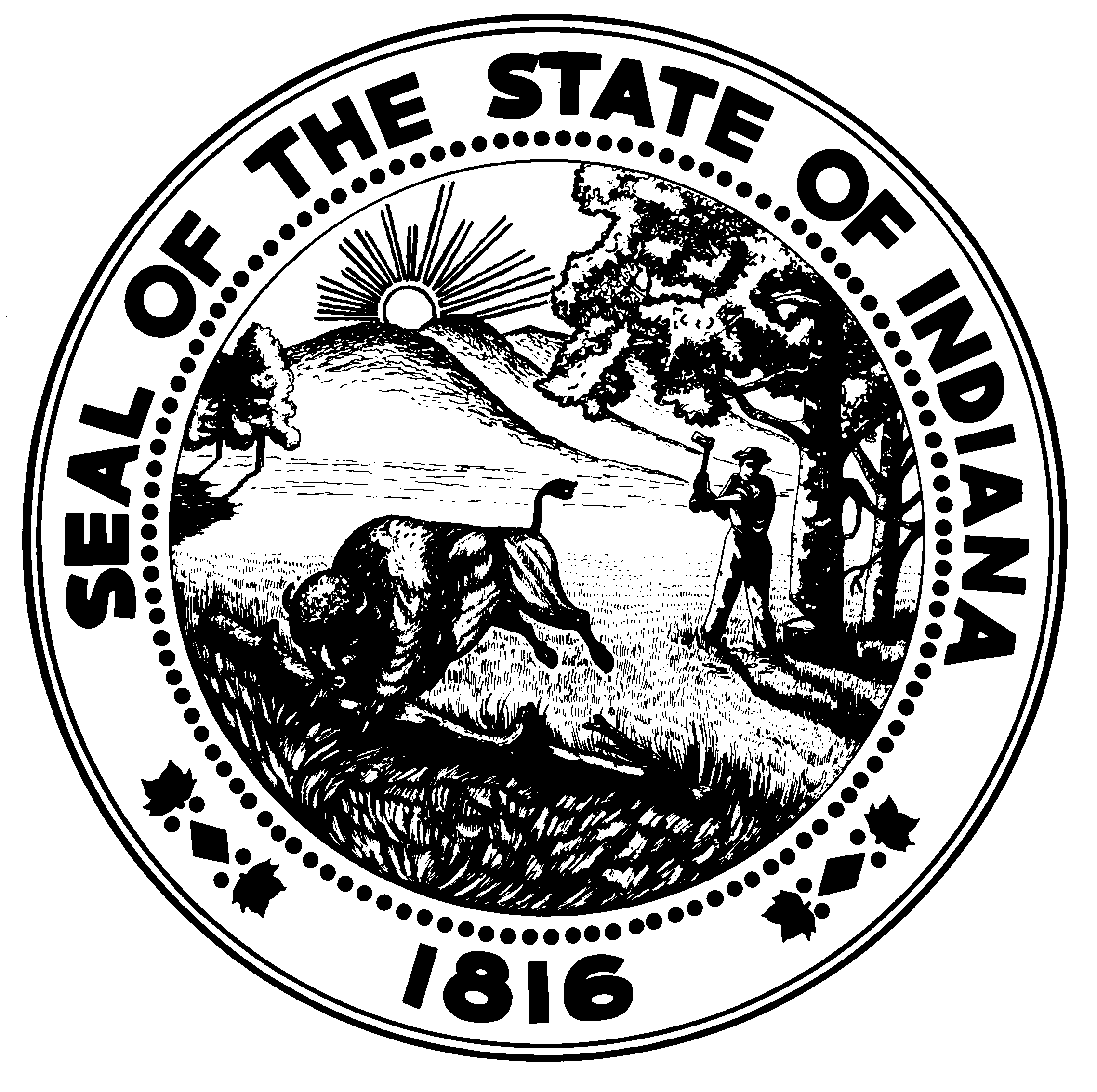 CONSTRUCTION STORMWATER SIGNED CERTIFICATION(Applies to online application submittals only.)State Form 56679 (R / 7-22)Approved by State Board of Accounts, 2022INDIANA DEPARTMENT OF ENVIRONMENTAL MANAGEMENTOFFICE OF WATER QUALITYCONSTRUCTION STORMWATER SIGNED CERTIFICATION(Applies to online application submittals only.)State Form 56679 (R / 7-22)Approved by State Board of Accounts, 2022INDIANA DEPARTMENT OF ENVIRONMENTAL MANAGEMENTOFFICE OF WATER QUALITYFor questions regarding the Stormwater Program and the requirement to complete this form, contact:IDEM Stormwater Program100 North Senate Avenue IGCN Room 1255Indianapolis, Indiana 46204-2251Telephone:  (317) 233-1864 or	(800) 451-6027(within Indiana) E-mail: Stormwat@idem.IN.gov 
Web Access: http://www.IN.gov/idem/stormwater/2331.htmNote: Submission of the Construction Stormwater – Signed Certification form is the final step to complete online applications for permit coverage and terminations under  the Construction Stormwater General Permit (INRA00000). The signature verification (wet ink) is required as part of the application process and consistent with the U.S. Environmental Protection Agency Cross-Media Electronic Reporting Rule (CROMERR).Note: Submission of the Construction Stormwater – Signed Certification form is the final step to complete online applications for permit coverage and terminations under  the Construction Stormwater General Permit (INRA00000). The signature verification (wet ink) is required as part of the application process and consistent with the U.S. Environmental Protection Agency Cross-Media Electronic Reporting Rule (CROMERR).Note: Submission of the Construction Stormwater – Signed Certification form is the final step to complete online applications for permit coverage and terminations under  the Construction Stormwater General Permit (INRA00000). The signature verification (wet ink) is required as part of the application process and consistent with the U.S. Environmental Protection Agency Cross-Media Electronic Reporting Rule (CROMERR).For questions regarding the Stormwater Program and the requirement to complete this form, contact:IDEM Stormwater Program100 North Senate Avenue IGCN Room 1255Indianapolis, Indiana 46204-2251Telephone:  (317) 233-1864 or	(800) 451-6027(within Indiana) E-mail: Stormwat@idem.IN.gov 
Web Access: http://www.IN.gov/idem/stormwater/2331.htmPROJECT INFORMATIONPROJECT INFORMATIONPROJECT INFORMATIONPROJECT INFORMATIONAuthorization Number (Begins with INR and six (6) characters. Required for Amendments, Renewals, and Terminations.):        Authorization Number (Begins with INR and six (6) characters. Required for Amendments, Renewals, and Terminations.):        Authorization Number (Begins with INR and six (6) characters. Required for Amendments, Renewals, and Terminations.):        Authorization Number (Begins with INR and six (6) characters. Required for Amendments, Renewals, and Terminations.):        Submission Reference Number (Assigned for each online submission):       Submission Reference Number (Assigned for each online submission):       Submission Reference Number (Assigned for each online submission):       Submission Reference Number (Assigned for each online submission):       Project name (As it appeared on the “Notice of Intent”):      Project name (As it appeared on the “Notice of Intent”):      Project name (As it appeared on the “Notice of Intent”):      Project name (As it appeared on the “Notice of Intent”):      Project Contact to address IDEM Questions (an individual):      Project Contact to address IDEM Questions (an individual):      Project Contact to address IDEM Questions (an individual):      Project Contact to address IDEM Questions (an individual):      Telephone:       Telephone:       E-mail:       E-mail:       Notice of Intent (Complete this Section for NOI Submittals.) Notice of Intent (Complete this Section for NOI Submittals.) Notice of Intent (Complete this Section for NOI Submittals.) Notice of Intent (Complete this Section for NOI Submittals.) Notice of Intent:      Initial      Amendment      Renewal (Check Amendment when submitting for a Continuation of Coverage)Transmittal and Enclosure Requirements: Check One:   Fee has been paid online: The application for permit coverage under the Construction Stormwater General Permit was submitted through the IDEM online system and the application fee of $175 was paid at that time (if the application was associated with an amendment, no fee is required). Mail this completed form to:                      IDEM, Office of Water Quality            	                      Stormwater Program	                      100 N Senate Avenue, IGCN Room 1255                      Indianapolis, IN  46204-2251           Fee has not been paid: The application for permit coverage under the Construction Stormwater General Permit was submitted through the IDEM online system and at the time of submittal, the option to pay the application fee of $175 with a check was selected.  The check in the amount of $175, payable to IDEM, OWQ is enclosed.       Mail this completed form and payment to:                      IDEM, Accounts Receivable      100 N Senate Avenue, IGCN Room 1340Indianapolis, IN 46204-2251Authorization to collect the fee listed above:  327 IAC 5-3-17 (j) (3)Notice of Intent:      Initial      Amendment      Renewal (Check Amendment when submitting for a Continuation of Coverage)Transmittal and Enclosure Requirements: Check One:   Fee has been paid online: The application for permit coverage under the Construction Stormwater General Permit was submitted through the IDEM online system and the application fee of $175 was paid at that time (if the application was associated with an amendment, no fee is required). Mail this completed form to:                      IDEM, Office of Water Quality            	                      Stormwater Program	                      100 N Senate Avenue, IGCN Room 1255                      Indianapolis, IN  46204-2251           Fee has not been paid: The application for permit coverage under the Construction Stormwater General Permit was submitted through the IDEM online system and at the time of submittal, the option to pay the application fee of $175 with a check was selected.  The check in the amount of $175, payable to IDEM, OWQ is enclosed.       Mail this completed form and payment to:                      IDEM, Accounts Receivable      100 N Senate Avenue, IGCN Room 1340Indianapolis, IN 46204-2251Authorization to collect the fee listed above:  327 IAC 5-3-17 (j) (3)Notice of Intent:      Initial      Amendment      Renewal (Check Amendment when submitting for a Continuation of Coverage)Transmittal and Enclosure Requirements: Check One:   Fee has been paid online: The application for permit coverage under the Construction Stormwater General Permit was submitted through the IDEM online system and the application fee of $175 was paid at that time (if the application was associated with an amendment, no fee is required). Mail this completed form to:                      IDEM, Office of Water Quality            	                      Stormwater Program	                      100 N Senate Avenue, IGCN Room 1255                      Indianapolis, IN  46204-2251           Fee has not been paid: The application for permit coverage under the Construction Stormwater General Permit was submitted through the IDEM online system and at the time of submittal, the option to pay the application fee of $175 with a check was selected.  The check in the amount of $175, payable to IDEM, OWQ is enclosed.       Mail this completed form and payment to:                      IDEM, Accounts Receivable      100 N Senate Avenue, IGCN Room 1340Indianapolis, IN 46204-2251Authorization to collect the fee listed above:  327 IAC 5-3-17 (j) (3)Notice of Intent:      Initial      Amendment      Renewal (Check Amendment when submitting for a Continuation of Coverage)Transmittal and Enclosure Requirements: Check One:   Fee has been paid online: The application for permit coverage under the Construction Stormwater General Permit was submitted through the IDEM online system and the application fee of $175 was paid at that time (if the application was associated with an amendment, no fee is required). Mail this completed form to:                      IDEM, Office of Water Quality            	                      Stormwater Program	                      100 N Senate Avenue, IGCN Room 1255                      Indianapolis, IN  46204-2251           Fee has not been paid: The application for permit coverage under the Construction Stormwater General Permit was submitted through the IDEM online system and at the time of submittal, the option to pay the application fee of $175 with a check was selected.  The check in the amount of $175, payable to IDEM, OWQ is enclosed.       Mail this completed form and payment to:                      IDEM, Accounts Receivable      100 N Senate Avenue, IGCN Room 1340Indianapolis, IN 46204-2251Authorization to collect the fee listed above:  327 IAC 5-3-17 (j) (3)Notice of Termination (Complete this Section for NOT Submittals.)Notice of Termination (Complete this Section for NOT Submittals.)Notice of Termination (Complete this Section for NOT Submittals.)Notice of Termination (Complete this Section for NOT Submittals.)Notice of Termination:       Construction Complete      Change of Ownership      Early Release from Permit CoverageThe application to terminate permit coverage was submitted through the IDEM online system. Mail this form to:                        IDEM, Office of Water Quality             	Stormwater Program
                       100 North Senate Avenue, IGCN Room 1255                        Indianapolis, IN  46204-2251        Notice of Termination:       Construction Complete      Change of Ownership      Early Release from Permit CoverageThe application to terminate permit coverage was submitted through the IDEM online system. Mail this form to:                        IDEM, Office of Water Quality             	Stormwater Program
                       100 North Senate Avenue, IGCN Room 1255                        Indianapolis, IN  46204-2251        Notice of Termination:       Construction Complete      Change of Ownership      Early Release from Permit CoverageThe application to terminate permit coverage was submitted through the IDEM online system. Mail this form to:                        IDEM, Office of Water Quality             	Stormwater Program
                       100 North Senate Avenue, IGCN Room 1255                        Indianapolis, IN  46204-2251        Notice of Termination:       Construction Complete      Change of Ownership      Early Release from Permit CoverageThe application to terminate permit coverage was submitted through the IDEM online system. Mail this form to:                        IDEM, Office of Water Quality             	Stormwater Program
                       100 North Senate Avenue, IGCN Room 1255                        Indianapolis, IN  46204-2251        Certification and SignatureCertification and SignatureCertification and SignatureCertification and SignatureThis form is the official certification for the construction stormwater online submittal associated with the Submission Reference Number referenced above.By signing this form, I certify under penalty of law, including under penalty of perjury as specified by IC 35-44.1-2-1 and other penalties specified by IC 13-30-10, that this document, the project information submitted online and all attachments were prepared under my direction or supervision in accordance with a system designed to assure that qualified personnel properly gather and evaluate the information submitted.  Based on my inquiry of the person or persons who manage the system, or those persons directly responsible for gathering the information, the information submitted is, to the best of my knowledge and belief, true, accurate, and complete.  I am aware that there are significant penalties for submitting false information, including the possibility of fine and imprisonment for knowing violations.Printed name of project site owner:           Signature of project site owner (individual): ___________________________________________   Date (month, day, year):      This “Construction Stormwater – Signature Verification” form must be signed by an individual meeting the signatory requirements          in 327 IAC 15-4-3(g). The submittal requires an original (wet ink) signature; photocopies are not acceptable.This form is the official certification for the construction stormwater online submittal associated with the Submission Reference Number referenced above.By signing this form, I certify under penalty of law, including under penalty of perjury as specified by IC 35-44.1-2-1 and other penalties specified by IC 13-30-10, that this document, the project information submitted online and all attachments were prepared under my direction or supervision in accordance with a system designed to assure that qualified personnel properly gather and evaluate the information submitted.  Based on my inquiry of the person or persons who manage the system, or those persons directly responsible for gathering the information, the information submitted is, to the best of my knowledge and belief, true, accurate, and complete.  I am aware that there are significant penalties for submitting false information, including the possibility of fine and imprisonment for knowing violations.Printed name of project site owner:           Signature of project site owner (individual): ___________________________________________   Date (month, day, year):      This “Construction Stormwater – Signature Verification” form must be signed by an individual meeting the signatory requirements          in 327 IAC 15-4-3(g). The submittal requires an original (wet ink) signature; photocopies are not acceptable.This form is the official certification for the construction stormwater online submittal associated with the Submission Reference Number referenced above.By signing this form, I certify under penalty of law, including under penalty of perjury as specified by IC 35-44.1-2-1 and other penalties specified by IC 13-30-10, that this document, the project information submitted online and all attachments were prepared under my direction or supervision in accordance with a system designed to assure that qualified personnel properly gather and evaluate the information submitted.  Based on my inquiry of the person or persons who manage the system, or those persons directly responsible for gathering the information, the information submitted is, to the best of my knowledge and belief, true, accurate, and complete.  I am aware that there are significant penalties for submitting false information, including the possibility of fine and imprisonment for knowing violations.Printed name of project site owner:           Signature of project site owner (individual): ___________________________________________   Date (month, day, year):      This “Construction Stormwater – Signature Verification” form must be signed by an individual meeting the signatory requirements          in 327 IAC 15-4-3(g). The submittal requires an original (wet ink) signature; photocopies are not acceptable.This form is the official certification for the construction stormwater online submittal associated with the Submission Reference Number referenced above.By signing this form, I certify under penalty of law, including under penalty of perjury as specified by IC 35-44.1-2-1 and other penalties specified by IC 13-30-10, that this document, the project information submitted online and all attachments were prepared under my direction or supervision in accordance with a system designed to assure that qualified personnel properly gather and evaluate the information submitted.  Based on my inquiry of the person or persons who manage the system, or those persons directly responsible for gathering the information, the information submitted is, to the best of my knowledge and belief, true, accurate, and complete.  I am aware that there are significant penalties for submitting false information, including the possibility of fine and imprisonment for knowing violations.Printed name of project site owner:           Signature of project site owner (individual): ___________________________________________   Date (month, day, year):      This “Construction Stormwater – Signature Verification” form must be signed by an individual meeting the signatory requirements          in 327 IAC 15-4-3(g). The submittal requires an original (wet ink) signature; photocopies are not acceptable.